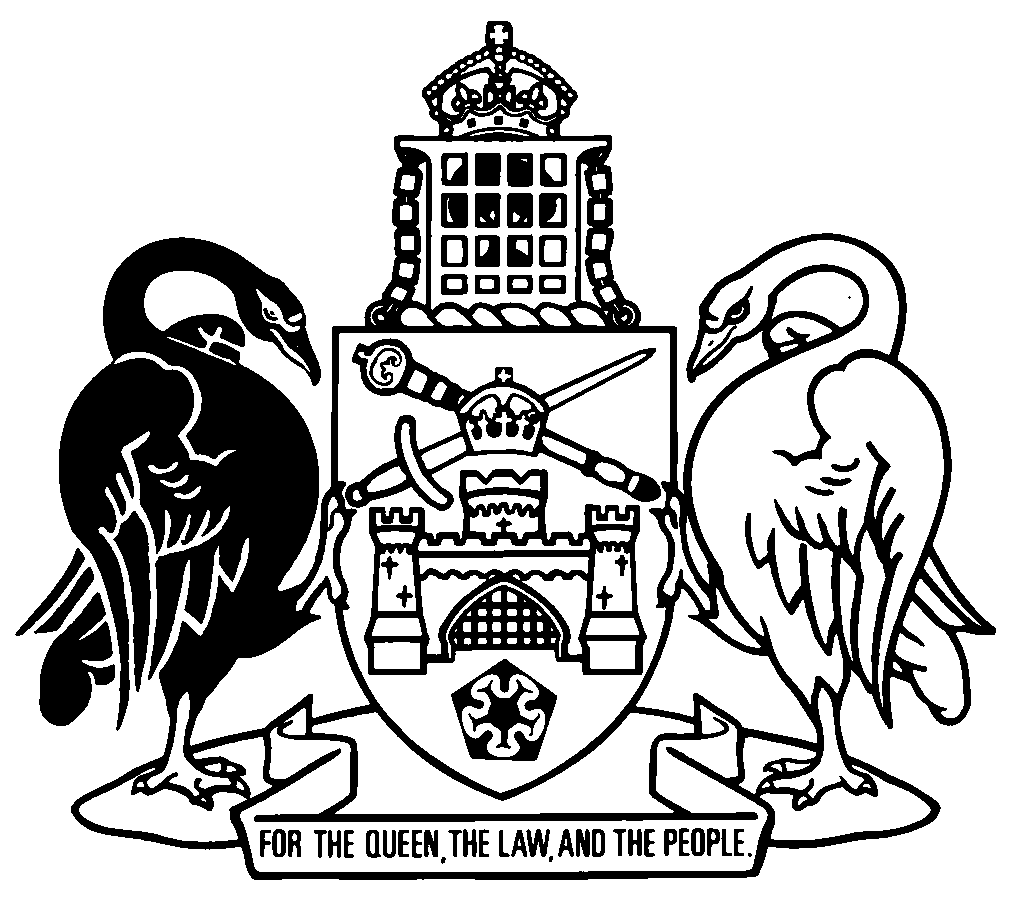 Australian Capital TerritoryLand Titles Regulation 2015    SL2015-24made under theLand Titles Act 1925Republication No 3Effective:  1 July 2020 – 31 October 2020Republication date: 1 July 2020Last amendment made by A2020-20About this republicationThe republished lawThis is a republication of the Land Titles Regulation 2015, made under the Land Titles Act 1925 (including any amendment made under the Legislation Act 2001, part 11.3 (Editorial changes)) as in force on 1 July 2020.  It also includes any commencement, amendment, repeal or expiry affecting this republished law to 1 July 2020.  The legislation history and amendment history of the republished law are set out in endnotes 3 and 4. Kinds of republicationsThe Parliamentary Counsel’s Office prepares 2 kinds of republications of ACT laws (see the ACT legislation register at www.legislation.act.gov.au):authorised republications to which the Legislation Act 2001 appliesunauthorised republications.The status of this republication appears on the bottom of each page.Editorial changesThe Legislation Act 2001, part 11.3 authorises the Parliamentary Counsel to make editorial amendments and other changes of a formal nature when preparing a law for republication.  Editorial changes do not change the effect of the law, but have effect as if they had been made by an Act commencing on the republication date (see Legislation Act 2001, s 115 and s 117).  The changes are made if the Parliamentary Counsel considers they are desirable to bring the law into line, or more closely into line, with current legislative drafting practice.  This republication does not include amendments made under part 11.3 (see endnote 1).Uncommenced provisions and amendmentsIf a provision of the republished law has not commenced, the symbol  U  appears immediately before the provision heading.  Any uncommenced amendments that affect this republished law are accessible on the ACT legislation register (www.legislation.act.gov.au). For more information, see the home page for this law on the register.ModificationsIf a provision of the republished law is affected by a current modification, the symbol  M  appears immediately before the provision heading.  The text of the modifying provision appears in the endnotes.  For the legal status of modifications, see the Legislation Act 2001, section 95.PenaltiesAt the republication date, the value of a penalty unit for an offence against this law is $160 for an individual and $810 for a corporation (see Legislation Act 2001, s 133).Australian Capital TerritoryLand Titles Regulation 2015made under theLand Titles Act 1925Contents	Page	1	Name of regulation	2	1A	Dictionary	2	2	Authorised entity for Act, pt 8A—Act, s 69B (d)	2	3	Information about certain transactions and instruments—purchaser’s proof of identity—Act, s 178B (2) (k)	2Schedule 1	Identification documents	3Part 1.1	Primary identification documents	3Part 1.2	Secondary identification documents	4Dictionary		5Endnotes		6	1	About the endnotes	6	2	Abbreviation key	6	3	Legislation history	7	4	Amendment history	8	5	Earlier republications	9Australian Capital TerritoryLand Titles Regulation 2015     made under theLand Titles Act 19251	Name of regulationThis regulation is the Land Titles Regulation 2015.1A	DictionaryThe dictionary at the end of this regulation is part of this regulation.Note 1	The dictionary at the end of this regulation defines certain terms used in this regulation.Note 2	A definition in the dictionary applies to the entire regulation unless the definition, or another provision of the regulation, provides otherwise or the contrary intention otherwise appears (see Legislation Act, s 155 and s 156 (1)). 2	Authorised entity for Act, pt 8A—Act, s 69B (d)The Minister administering the Dangerous Substances Act 2004, section 47P (Affected residential premises register) is prescribed.3	Information about certain transactions and instruments—purchaser’s proof of identity—Act, s 178B (2) (k)	(1)	Details of 2 kinds of identification document, at least 1 of which is a primary identification document, are prescribed.	(2)	In this section:details, of a kind of identification document, means the details mentioned in schedule 1, part 1.1 or part 1.2, column 3 in relation to the document.identification document means a primary identification document or a secondary identification document.primary identification document means a document mentioned in schedule 1, part 1.1, column 2.secondary identification document means a document mentioned in schedule 1, part 1.2, column 2.Schedule 1	Identification documents(see s 3 (2), defs primary identification document and secondary identification document)Part 1.1	Primary identification documentsPart 1.2	Secondary identification documentsDictionary(see s 1A)Note 1	The Legislation Act contains definitions and other provisions relevant to this regulation.Note 2	For example, the Legislation Act, dict, pt 1, defines the following terms:	Australian driver licence	Commonwealth	external territory	Legislation Act	person (see s 160)	State.birth certificate, for a person, means the person’s birth certificate, or a certified extract about the person’s birth from the register, under the Births, Deaths and Marriages Registration Act 1997 or a corresponding law of a State or an external territory.citizenship certificate, for a person, means a certificate, declaration, notice or other instrument of a person’s nationality under the Australian Citizenship Act 2007 (Cwlth) or the Australian Citizenship Act 1948 (Cwlth) (repealed).Endnotes1	About the endnotesAmending and modifying laws are annotated in the legislation history and the amendment history.  Current modifications are not included in the republished law but are set out in the endnotes.Not all editorial amendments made under the Legislation Act 2001, part 11.3 are annotated in the amendment history.  Full details of any amendments can be obtained from the Parliamentary Counsel’s Office.Uncommenced amending laws are not included in the republished law.  The details of these laws are underlined in the legislation history.  Uncommenced expiries are underlined in the legislation history and amendment history.If all the provisions of the law have been renumbered, a table of renumbered provisions gives details of previous and current numbering.  The endnotes also include a table of earlier republications.2	Abbreviation key3	Legislation historyThis regulation was made as part of the Dangerous Substances (Loose-fill Asbestos Eradication) Legislation Amendment Act 2015 (see A2015-6, s 4 and sch 2).Land Titles Regulation 2015 SL2015-24taken to have been notified LR 31 March 2015 (A2015-6, s 4 (3) (a))s 1 taken to have commenced 31 March 2015 (LA s 75 (1))remainder commenced 29 June 2015 (A2015-6, s 4 (3) (b) and CN2015-6)as amended byLand Titles Amendment Regulation 2017 (No 1) SL2017-29notified LR 11 September 2017s 1, s 2 commenced 11 September 2017 (LA s 75 (1))remainder commenced 18 September 2017 (s 2 and see Revenue Legislation Amendment Act 2017 A2017-1, s 2 (1) and CN2017-5)Unit Titles Legislation Amendment Act 2020 A2020-4 pt 6notified LR 27 February 2020s 1, s 2 commenced 27 February 2020 (LA s 75 (1))pt 6 awaiting commencementLoose-fill Asbestos Legislation Amendment Act 2020 A2020-20 sch 1 pt 1.9notified LR 27 May 2020s 1, s 2 commenced 27 May 2020 (LA s 75 (1))sch 1 pt 1.9 commenced 1 July 2020 (s 2)4	Amendment historyDictionarys 1A	ins SL2017-29 s 4Authorised entity for Act, pt 8A—Act, s 69B (d)s 2	am A2020-20 amdt 1.23Information about certain transactions and instruments—purchaser’s proof of identity—Act, s 178B (2) (k)s 3	ins SL2017-29 s 5Identification documentssch 1 hdg	ins SL2017-29 s 6Primary identification documentssch 1 pt 1.1	ins SL2017-29 s 6Secondary identification documentssch 1 pt 1.2	ins SL2017-29 s 6Dictionarydict	ins SL2017-29 s 7	def birth certificate ins SL2017-29 s 7	def citizenship certificate ins SL2017-29 s 75	Earlier republicationsSome earlier republications were not numbered. The number in column 1 refers to the publication order.  Since 12 September 2001 every authorised republication has been published in electronic pdf format on the ACT legislation register.  A selection of authorised republications have also been published in printed format. These republications are marked with an asterisk (*) in column 1.  Electronic and printed versions of an authorised republication are identical. ©  Australian Capital Territory 2020column 1itemcolumn 2kind of documentcolumn 3details1 birth certificate(a)	issuing jurisdiction(b)	person’s date of birth(c)	birth certificate registration number2 current passport(a)	issuing jurisdiction(b)	person’s date of birth(c)	passport number(d)	passport expiry date3 citizenship certificate (a)	certificate or stock number (if any)(b)	date of issue of certificate4 current evidence of immigration status card issued by the Commonwealth (for example, ImmiCard)(a)	card number(b)	card expiry datecolumn 1itemcolumn 2kind of documentcolumn 3details1 current Australian driver licence(a)	issuing jurisdiction(b)	person’s date of birth(c)	licence number(d)	licence expiry date2 current Medicare card issued by the Commonwealth(a)	card number(b)	person’s individual reference number(c)	card expiry date3 current visa issued under the Migration Act 1958 (Cwlth)(a)	visa number(b)	visa expiry date (if any)A = ActNI = Notifiable instrumentAF = Approved formo = orderam = amendedom = omitted/repealedamdt = amendmentord = ordinanceAR = Assembly resolutionorig = originalch = chapterpar = paragraph/subparagraphCN = Commencement noticepres = presentdef = definitionprev = previousDI = Disallowable instrument(prev...) = previouslydict = dictionarypt = partdisallowed = disallowed by the Legislative r = rule/subruleAssemblyreloc = relocateddiv = divisionrenum = renumberedexp = expires/expiredR[X] = Republication NoGaz = gazetteRI = reissuehdg = headings = section/subsectionIA = Interpretation Act 1967sch = scheduleins = inserted/addedsdiv = subdivisionLA = Legislation Act 2001SL = Subordinate lawLR = legislation registersub = substitutedLRA = Legislation (Republication) Act 1996underlining = whole or part not commencedmod = modified/modificationor to be expiredRepublication No and dateEffectiveLast amendment made byRepublication forR1
29 June 201529 June 2015–
17 Sept 2017not amendednew regulationR2
18 Sept 201718 Sept 2017–
30 June 2020SL2017-29amendments by SL2017-29